PRODUKTÅTERKALLELSE Stubb’s-produkterDen 22 oktober 2019, informerades vi om att Stubb’s återkallar 10 av sina produkter eftersom de innehåller allergener som inte har märkts ut. Dessa produkter innehåller en betydande mängd senap, selleri och sesam, vilka kan vara skadliga för personer med allergier. Produktpartier som påverkas:Vi är ledsna över att denna återkallelse påverkar dig men våra konsumenters säkerhet är vår högsta prioritering. Om du har en allergi eller intolerans mot senap, selleri eller sesam och har köpt den här produkten, konsumera den inte. För en full återbetalning vänligen ta med din produkt till butiken där du kommer att få pengarna tillbaka. Inget kvitto behövs. Om du har frågor skriv till oss på stubbsbbq@requested-information.com eller ring 0044 1273 764 059, måndag–fredag: 9–17 GMT. Om du ringer före eller efter telefontiden, lämna ett meddelande så kommer en av våra operatörer att ringa upp dig.Vi ber om ursäkt för eventuella olägenheter detta orsakat. Vi kommer att ha dessa produkter för försäljning med rätt märkning så snart som möjligt.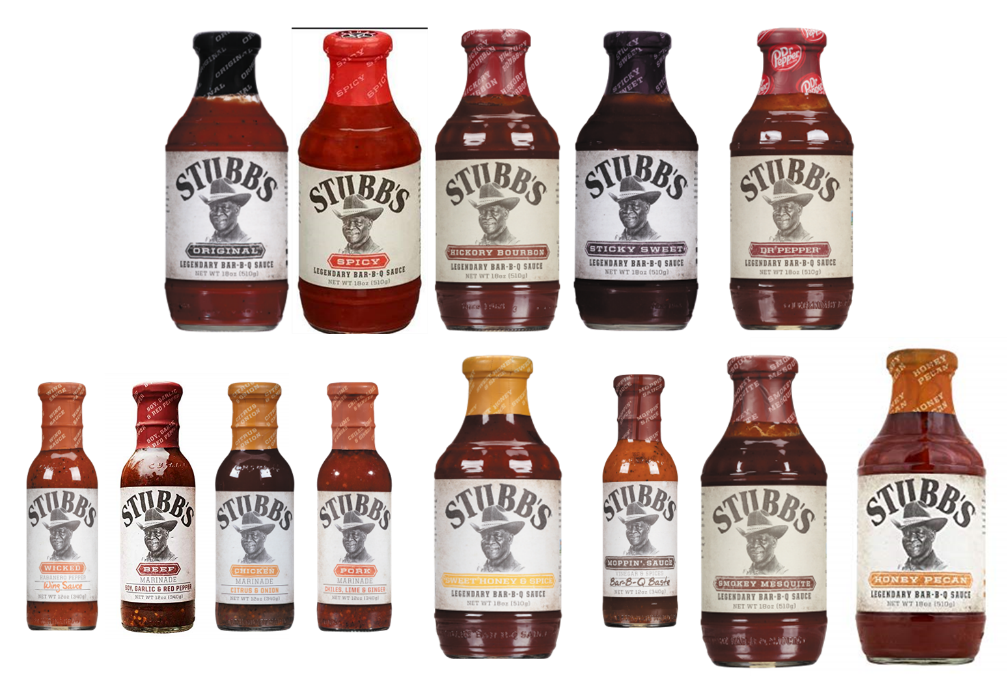 STUBB’S-PRODUKT ALLERGENERUPC-nummer SKU-nummerHÅLLBARHETSTID återkallad (på eller före)
ÅÅÅÅ-MM-DDArt nr ST00027St BBQ-sås Original 510g /18 oz flaskaSenap7347560000203475000022022-05-20Art nr ST00013St BBQ-sås Spicy510g /18 oz flaska Senap734756000013347500001 2022-05-07Art nr ST003454St BBQ-sås Hickory Bourbon 510g /18 oz flaska Senap7347560000823475000082022-09-04Art nr ST000012St BBQ-sås Dr. Pepper 510g /18 oz flaskaSenap7347560001293475000122022-01-05Art nr ST002017St Marinad Beef Nötköttsmarinad med soja, vitlök och röd paprika340g /12 oz flaska Senap734756002017347500201 eller M009436 (med klistermärke)2022-04-29Art nr ST002021St Marinad ChickenKycklingmarinad med citrus och lök340g /12 oz flaskaSenap734756002024347500202 eller M009437 (med klistermärke)2022-06-23Art nr ST002038St Marinad PorkFläskmarinad med chili, lime och ingefära340g /12 oz flaska Senap734756002031347500203 och M009438 (med klistermärke)2022-05-02Art nr ST007619St BBQ-sås Sweet Honey&SpiceSöt och kryddig barbecuesås med honung 18 oz flaskaHonung selleri7347560104569015076192022-05-04Art nr ST000068St BBQ-sås Smoke Mesquite510g / 18 oz flaskaSenap7347560000683475000062021-01-06Art nr ST003452St BBQ-sås Honey/ PecanHonung och pekannöt barbecuesås 510g /18 oz flaskaSenap, sesam7347560000753475000072020-05-16